Western Australia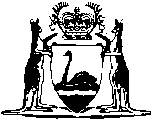 Electricity Corporations Act 2005Electricity Corporations (Transitional) Regulations 2006Western AustraliaElectricity Corporations (Transitional) Regulations 2006Contents1.	Citation	12.	Commencement	13.	Definition	14.	Function relating to unallocated assets and liabilities	1Notes	Compilation table	2Defined termsElectricity Corporations Act 2005Electricity Corporations (Transitional) Regulations 20061.	Citation		These regulations are the Electricity Corporations (Transitional) Regulations 2006.2.	Commencement		These regulations come into operation on 1 April 2006.3.	Definition		In these regulations — 	WPC means Western Power Corporation as constituted under the Act section 188.4.	Function relating to unallocated assets and liabilities		It is a function of WPC to do any thing that the Minister requires WPC to do for the purpose of — 	(a)	dealing with an asset or right; or	(b)	discharging a liability,		to which the Act section 169 applies.Notes1	This is a compilation of the Electricity Corporations (Transitional) Regulations 2006.  The following table contains information about those regulations. Compilation tableDefined terms[This is a list of terms defined and the provisions where they are defined.  The list is not part of the law.]Defined term	Provision(s)WPC	3CitationGazettalCommencementElectricity Corporations (Transitional) Regulations 200631 Mar 2006 p. 11571 Apr 2006 (see r. 2)